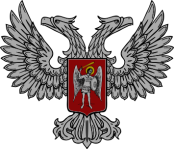 АДМИНИСТРАЦИЯ ГОРОДА ГОРЛОВКАРАСПОРЯЖЕНИЕглавы администрации14  декабря  2017 г.		                                             № 1078-рг. ГорловкаОб участии в соревнованиях по танцам16-17 декабря 2017 г.В соответствии с календарным планом физкультурно-спортивных, молодежных и туристских мероприятий Министерства молодежи, спорта и туризма Донецкой Народной Республики на IV квартал 2017 года, на основании Положения о проведении Открытого Чемпионата Федерации Танцевального Спорта Донецкой Народной Республики «DONETSK GRAND DANCE – 2017», в соответствии со сметой расходов на финансирование спортивных мероприятий отдела физической культуры, спорта и туризма администрации города Горловка на IV квартал           2017 года, утвержденной главой администрации города Горловка, руководствуясь подпунктом 3.6.6 пункта 3.6. раздела 3, пунктом 4.1 раздела 4 Положения об администрации города Горловка, утвержденного распоряжением главы администрации от 13 февраля 2015 г. № 1-р           1. Направить сборную команду города Горловка по танцам в составе              32 человек для участия в Открытом Чемпионате Федерации Танцевального Спорта Донецкой Народной Республики «DONETSK GRAND DANCE – 2017»,  в город Донецк, 16-17 декабря 2017 г. (список прилагается).2. Ответственность за здоровье участников в дороге и на соревнованиях возложить на тренера В.И. Колоса.3. Оплата услуг по транспорту на период проведения мероприятий производится за счет средств администрации города Горловка, согласно сметы расходов на финансирование спортивных мероприятий отдела физической культуры, спорта и туризма администрации города Горловка на IV квартал             2017 года, утвержденной главой администрации города Горловка. 4. Координацию работы по исполнению распоряжения возложить на отдел физической культуры, спорта и туризма администрации города Горловка (Паньков), контроль на заместителя главы администрации Жукову В.В.И.о.главы администрациигорода Горловка							              И.С. Приходько 